Aynho Parish Council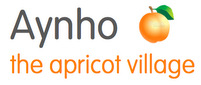 Tel.:  01869 934164Email:  clerk@aynho.orgWeb:  www.aynho.org/parish_council/Twitter:  @aynhoPostal Address:  c/o Aynho Village Hall, Croughton Road, Aynho, OX17 3BDMinutes of the Ordinary meeting of Aynho Parish Council held on Monday 15th May 2023 at 7:30pm in Aynho Village Hall Committee Room.Present:		Chair:	LeightonCllrs:	Dean, Grant, Horley, James, A.Ryan-Pont, E.Ryan-Pont, D.Willis and R.Willis.In attendance:	 	Chris Wilson (Clerk) and 9 members of the public.2023Action83To receive and approve apologies for absence.There were no apologies.84To receive declarations of interest under the Council’s Code of Conduct related to business on the agenda.There were no declarations of interest.85To receive and approve for signature the minutes of the meetings held on Monday 3rd April 2023.The minutes were discussed and agreed that the wording on the amended to item 2023/56 needed to be clarified and approved at the next meeting.June86Public participation session.No members of the public raised any issues.Finance87To receive the financial statement (May 23) and consider invoices to be paid.The RFO had circulated the financial statement (May 23) and invoices prior to the meeting.  The Council scrutinised the invoices and the payments were approved.  Resolved: Unanimously.88To confirm scrutiny of invoices, bank statements and internal financial controls for November, December 2022 and January 2023.Cllr. James reported this would be attended to in the June meeting.89To approve use of a virtual telephone number for the PC at £5.95pcm (inc. Vat).That it was agreed to approve the use of a virtual telephone number for the PC at £5.95pcm (inc. Vat).90To receive and review the internal auditors’ report/comments.The Clerk reported key points raised by the internal auditor were related to procedural issues in regard to re-adopting policies and the need to add a review date and re-publish.91To consider three quotes for the PC insurance and approve.The Clerk reported three quotes from Hiscox (£1142.07), BHIB (£822.54) and Zurich (£1295.93, 1-year or £1184.55, 3-year contract), the Council approved the existing supplier (Hiscox) and for the Clerk and Cllr. Grant to scrutinise the policy schedules and insured amounts.Cllr. Grant, Clerk.92To approve payment of £5.25 for continued lease of the Village Hall 2023-2028.That the Council approved the payment of £5.25 for continued lease of the Village Hall 2023-2028.RFO93PlanningThere were no planning applications to discuss.RH/Aynhoe Park94To receive an update on the developments at Aynhoe Park.Cllr. Grant circulated the report (as published 05-2023 RH update) and the request by email and newsletter to the village had generated 2 questions from the village, both supportive.  The Council discussed recent meetings with WNC over a residents parking scheme and the impact of RH derived parking issues.Recreational Matters – sportsfield, playground and Aynho Active95To note the number/s for the Park Club Draw.The Council noted the drawn numbers as #15 and #63.Newsletter96To receive an update on the Pavilion and sport field.The Council confirmed various booking in the summer, moving the disc golf net, elimination of rabbits, formalisation of commercial use of field, review of hire costs and an online booking system.97To consider and approve 3 quotes for the pavilion kitchen, all ~£3000.The Council agreed to delay approval.  It was agreed the 3 development options should be made available on information display boards in the Autumn.  Ongoing maintenance was discussed and the need for a list and quotes.Cllr. R.Willis/ Cllr. E.Ryan-PontParking and Highways98To receive an update (if any).Cllr. Dean reported discussions with WNC Highways (Helen Howard) had happened, including; weight limits, 20mph zone and resident permit parking.99To receive an update on the approval of the fixed VAS sign. (Wembley Corner).The Council reported no update on the supply of electric.Maintenance100To receive an update (if any).The Clerk reported a resident experienced gigaclear issues over grass cutting and had requested to create and maintain a wildflower area adjacent to their property.Clerk101To approve tree works at School End, Quotes being; £420, £480 and £740.That the tree works at School End, the quote from KP Tree Care at £420 (inc. VAT) be approved.Resolved: Unanimously.Health, Wellbeing and Community matters102To approve purchase of a bench, Quotes being: £470, £329.99, £385 and £349.The Council agreed to investigate the different bench options and approve in June.JuneMeetings & Conferences103To discuss the Annual Village Report (AVR) and Annual Village Meeting.The Clerk reported the majority of responses had been received ready for compilation in the AVR.ChairCommunications104To decide on Newsletter/website content.The Council discussed attendance to RAF Croughton civic open day and agreed to publish in the newsletter; speedwatch, park club draw results and winners of the house decoration competition.Clerk105To confirm date of next meeting on Monday 5th June 2023, 7:30pm and close.The Council approved the next meeting on Monday 5th June 2023, 7:30pm at the Village Hall Committee room and closed at 9:41pm.Resolved: Unanimously.